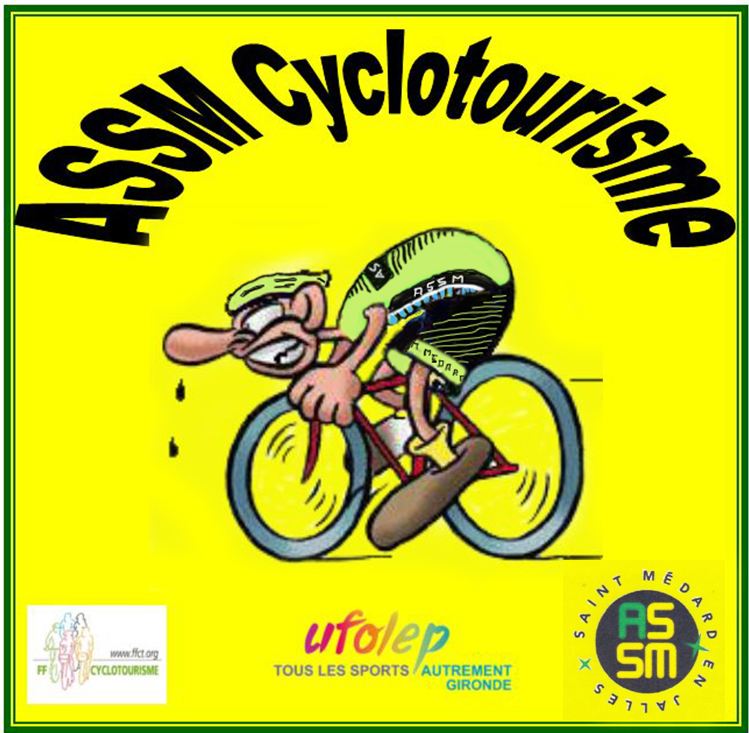 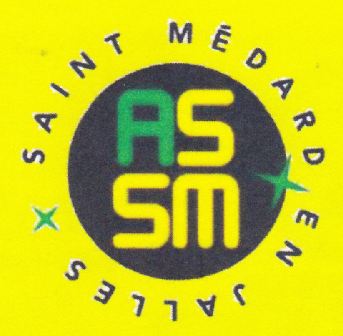 7, rue Carnot33160 St Médard en Jalles  06 71 89 66 52Procès verbal de l'assemblée générale de l'ASSM Cyclotourisme du 28 SEPTEMBRE 2018Le 28 Septembre 2018 s'est tenue l’Assemblée Générale de la section Cyclotourisme de l'ASSMLieu : Club House stade Robert Monseau à Saint Médard en Jalles,Convocation : Mr le président Dominique Pelletan convoque les membres en assemblée générale ordinaire pour 20 heures Ordre du jour Mot du Président Rapport moral	       Rapport financier  Renouvellement du 1/3 du bureau         Brèves infos sur le siteFin des inscriptions UFOLEP et Membres HonorairesInscriptions FFCT à prévoir avant le 31 décembre 2018Pré-projets 2019Inscriptions pour la soirée ASSM du 3 novembre Commande vêtements du clubQuestions diverses et variéesPot de l’amitié Présents ou représentés : 46 adhérents et 26 excusés (liste d'émargement à disposition)Président de séance : Dominique  PelletanSecrétaire : Patrice  MonteilsTrésorier: Francis HammQuorum atteint,LE PETIT MOT DU PRESIDENT: Dominique ouvre la séance en remerciant l'assistance présente et débute par un hommage à notre copain Jean-Pierre LAGRAVE qui nous a malheureusement quitté cet étéPrésentation également de nouvelles "recrues" qui ont déjà commencé à rouler avec nous .Participation à l'AG: L'assemblée générale d'une association est un moment important pour notre section et ce nombre d'absent (n'ayant même pas la correction de s'excuser) dénote bien un désintérêt constant pour la vie du club .Cet individualisme conduit hélas à ces "micro-groupe" roulant lorsqu'il le souhaite sur leur propre parcours, perturbant largement la cohésion et la convivialité du club dans nos différents groupes "médoc et "rive droite" difficilement mis en place.  Participation à nos activités: La participation à nos différentes organisations de l'année est sensiblement en baisse cette saison avec souvent des défections de dernières minutes nous créant des problèmes de logistique et malheureusement, également financiers. Par contre, ce sont toujours les mêmes engagés; peu ou pas de renouveau parmi les nouveaux licenciés qui se contentent de sortir régulièrement dans le Médoc. Le travail des bénévoles: Pour ce chapitre également, ce sont pratiquement toujours les mêmes bénévoles depuis de nombreuses années qui, grâce à leur dévouement, permettent une saine gestion du club , mais aussi que nos organisations soient encore de belles réussites. Il semble bon enfin de rappeler que parmi ces bénévoles il y a vos membres du bureau qui prennent sur leur temps, leur vie de famille, leur argent aussi lors de déplacement pour que tout se passe bien au sein de l'ASSM Cyclo et cela mérite au moins le respect de ce travail à temps plein.RAPPORT MORALADHERENTS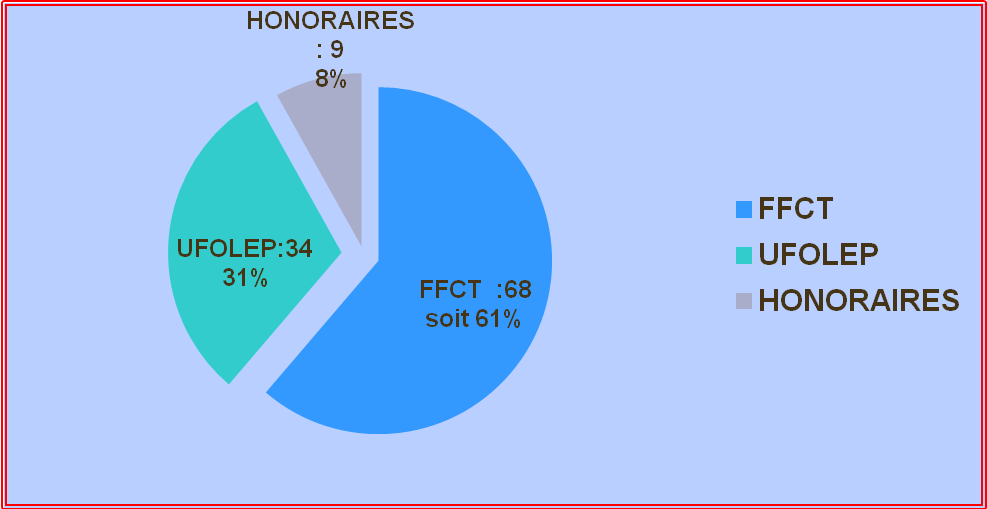 La section compte 111 adhérents dont 3 féminines.RESULTATSSorties d’entrainement Médoc et Rive Droite: 60 participants en moyenne sur 104 sorties programmées.Sorties préparatoires aux grandes randonnées: 15 participants en moyenne***************************************************************************Résultats des sorties organisées par le clubLacanau 2017 :         31 participants dont 14 féminines (à table)Ouverture FFCT :      2 participants « seulement »!! Château de Génissac:15 participants Montrem:                   18 participants   avec encore Claudine et MichelSéjour Lislebonne;     34 participantsLe Mercantour:         12 participants sur 4 joursRésultats des organisations  extérieures Brevet RAA 150Km:  30 participants dont 2 fémininesBrevet RAA 200 km:  15 participants dont 1 féminines L'aliénor (1200km): 2 participantsBx- Pyrénées 2018 :9 participants et ... 1 coupeSemaine fédérale en Aout : 2 ou 3 participants ??Une dizaine de cyclosportives Courses ufolep avec Laurent Michel et VincentRappel sur nos groupes de niveauxLe groupe 1  :  rythme soutenu dans un esprit « cyclosportif ». Le groupe 2  :  rythme soutenu mais régulier sans esprit « compétition » Le groupe 3  :  rythme plus modéré dans un esprit cyclotouriste  Choisissez votre groupe et dans quel esprit vous souhaitez pratiquer le vélo.En revanche vous aurez à vous conformer aux règles de chaque groupe.Assurances En étant affilié à UFOLEP ou FFCT vous êtes assuré pour chacune de vos sorties y compris hors club.En cas d’accident nous vous recommandons de faire une déclaration dans les 5 joursà Dominique pour l’UFOLEP à Jean-Marie (Carabine) pour la FFCT.Pour les membres honoraires, voir avec leur club….Nos habituels bénévoles Fête du vélo: 20 bénévoles JMD:             30 bénévolesForum :        10 bénévolesAccompagnants randonnées:   2 Vote à main levée : Pour à l'unanimitéRAPPORT FINANCIER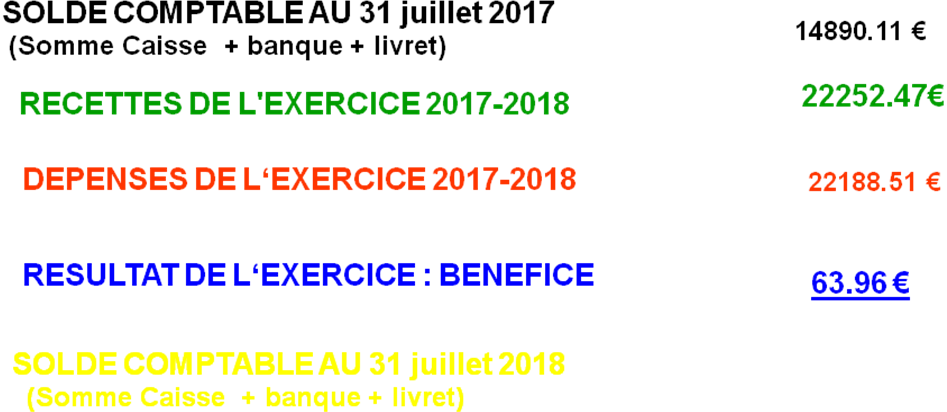 Le trésorier détaille brièvement ce bilan en présentant également le bilan de nos organisations 2018Vote à main levée : Pour à l'unanimitéL’assemblée générale, après avoir entendu le rapport sur la gestion du club et le rapport du trésorier, approuve dans toutes leur parties les dits rapports, ainsi que les comptes de l’exercice clos le 31 Juillet 2018 tels qu’ils lui ont été présentés.En conséquence, l’assemblée générale donne quitus aux membres du conseil et au trésorier de l’exécution de leur mandat au titre de l’exercice écoulé.Cette délibération est adoptée à l’unanimité.Élection au conseil d'administration du 1/3 sortant: Conformément aux statuts de la section, élection cette année (Élection par 1/3 tous les 2 ans)                               1 candidat se présente : Jean-Michel PEYOTSortants : Francis Dubez, GuyMoreau et René NiquetSe représentent: Francis Dubez et Guy Moreau Se présentent: Jean-Michel PeyotVote de l’assemblée:  46 POURJean-Michel PEYOT est élu au conseil d'administration de la section. Sa tache sera définie en réunion de bureau Fin des renouvellements des licences UFOLEP et  membres honoraires.Tarif  inchangé de 85€ cette annéeDate butoir : 2 Octobre 2018, passé ce délai vous ne serez plus assuré et ... ne devrez plus participer à nos entraînements   FFCT : inscriptions avant le 31 décembre 2018  Petit Braquet :…………….  85.00 €Petit Braquet Couple:...…..en attente des tarifs 2019 FFCTGrand Braquet :………….. en attente des tarifs 2019 FFCTrevue (en option) .................24.00€Possibilité d’adhérer à la FFCT au 1er septembre si jamais avoir été licencié FFCT auparavant  Projet de calendrier pour 2019:18 Janvier: …………… ...........Réunion Générale club 2019en Mars: …………………… ...........Ouverture saison  FFCTen Avril  ....................................Rando Château de Génissac6 Avril : …………………… ........150km RAA  27 Avril : …………………… ......200km RAA11et 12 Mai ….........................sortie club Cadouin sur 2 joursdu 29 Mai  au 1ier Juin............Bordeaux-Sète en 4 jours Du 8 au 10 juin  (Pentecôte).. ..sortie "famille" à Anglet pour les Cols Basques 2019fin mai début Juin ??.................Fête du vélo 2019 (stade St Médard)Du 23 au 28 Juin........ …… ......5 jours en AriègeAoût : …………………… ..........Semaine Fédérale à COGNAC (Charente)15 Septembre   ………...............JMD 201927 Septembre 2019:  ….............Assemblée Générale 2019Ces organisations seront détaillées lors de la réunion du 18 Janvier prochainRendez vous est pris pour la mise en œuvre du calendrier le 18 janvier 2019La réunion se termine à 22h30 autour du pot de l'amitié							      Le Président 							Dominique PELLETAN